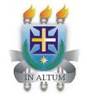 UNIVERSIDADE ESTADUAL DE SANTA CRUZSeminário de Pesquisa IIEmenta:Promover o debate crítico e o aprimoramento do Projeto de tese dos discentes. Permitir maior articulação entre docentes-discentes, discentes-discentes e docentes-docentes, fortalecendo a pesquisa do Programa.Bibliografia:Em conformidade ao conteúdo a ser ofertado no semestre.